EMENDA MODIFICATIVA Nº 01 AO PROJETO DE LEI  Nº 34/2022.Texto original do Art. 1º da redação:Art. 1º(...)“Art. 14. A concessão para exploração do serviço de transporte coletivo será outorgada pelo prazo de 15 (quinze) anos, podendo ser prorrogada por mais 6 (seis) meses, em iguais e sucessivos períodos, até o limite de 5 (cinco) anos."Modificar o Art. 1º com a seguinte redação:Art. 1º(...)“Art. 14. A concessão para exploração do serviço de transporte coletivo será outorgada pelo prazo de 15 (quinze) anos, podendo ser prorrogada por mais 6 (seis) meses, em iguais e sucessivos períodos, até o limite de 2 (dois) anos, mediante autorização legislativa, desde que satisfeitas as exigências contidas no art. 1º desta Lei e seu parágrafo único.”SALA DAS SESSÕES “VEREADOR SANTO RÓTOLLI”, aos 04 de abril de 2022.VEREADOR DOUTOR TIAGO CÉSAR COSTA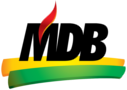 